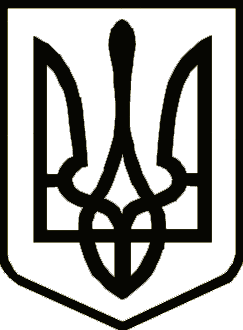 УкраїнаНОСІВСЬКА  МІСЬКА РАДА
Носівського району ЧЕРНІГІВСЬКОЇ  ОБЛАСТІ                                      ПРОЕКТ                                                                                            РІШЕННЯ(тридцять третя сесія сьомого скликання)16 лютого  2018 року                     м.Носівка                                   №10/33/VІІПро створення місцевої пожежної команди (охорони) Носівської міської ради	Керуючись ст. 25, 26 Закону України «Про місцеве самоврядування в Україні», ст. 62 Кодексу цивільного захисту України, з метою запобігання виникнення пожеж та їх гасіння, ліквідації наслідків надзвичайних ситуацій та небезпечних подій, проведення ефективної роботи з організації та забезпечення пожежної безпеки на території Носівської міської ради, міська рада вирішила:1. Створити місцеву пожежну команду (охорону) Носівської міської ради з розташуванням у с. Володькова Дівиця далі МПК(О).2. Затвердити Положення про місцеву пожежну команду (охорону) Носівської міської ради у с. Володькова Дівиця (додаток 1).3. Фінансовому управлінню міської ради передбачити кошти на реалізацію програми, виходячи з  реальних можливостей бюджету  громади.4. Контроль за виконанням даного рішення покласти на заступника міського голови з питань ЖКГ Сичова О. В. та постійну комісію з питань житлово – комунального господарства, комунального майна, благоустрою, архітектури, будівництва, транспорту, зв’язку та сфери послуг.Міський голова                                                 В.М.Ігнатченко